５年　　　　　　　　　５月２７日の算数めあて　ジュースの分け方を考えよう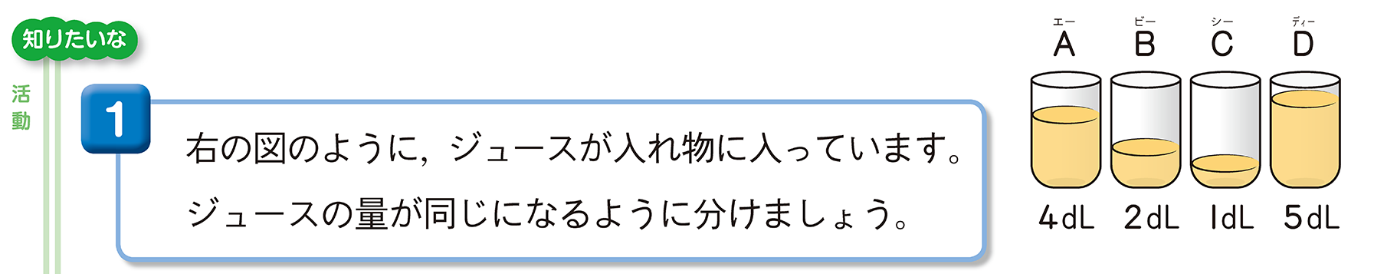 ①どうしたら、ジュースの量が同じになるように分けられるでしょうか。図や言葉をつかって自分の考えをかきましょう。分けたら、１人分は何dLになるのかも答えましょう。　★わからかったら、ヒントは次のページ★②学習感想を書きましょう。★提出の仕方といたノートを写真にとって、「R2５年〇組せんせいにわたす」のフォルダに入れましょう。写真には、必ず出席番号・名前をつけます。れい：１５．田中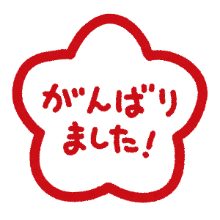 次のページもあります！！★ヒント★ゆいさんとひろとさんの考えをのせておきます。２人の考えをもとにして、自分の考えを書きましょう。むずかしかったら、と中まででもいいです。学習感想に「ここまでは分かった」「ここがわからなかった」と書いて教えてくれるとうれしいです。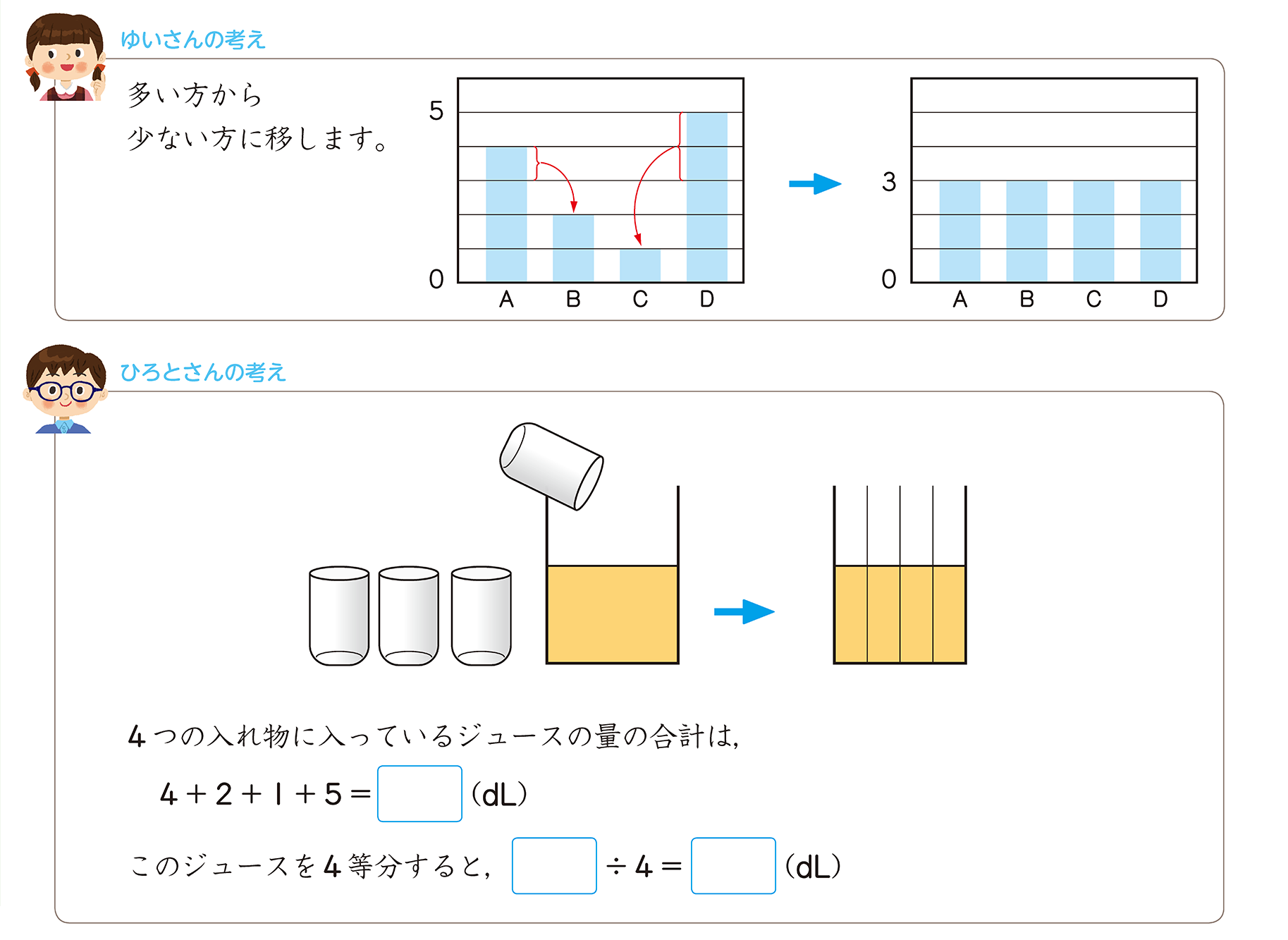 